POTENTIAL BULLYING INCIDENT - REPORT FORM  (Learners only – for staff refer to Sense HR Policies and Procedures) 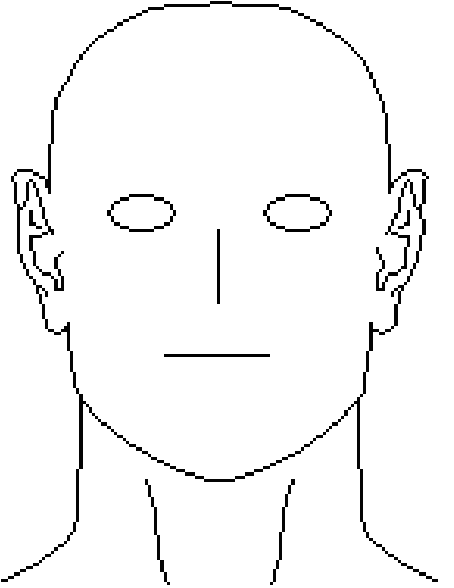 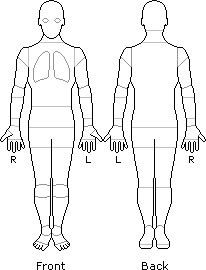 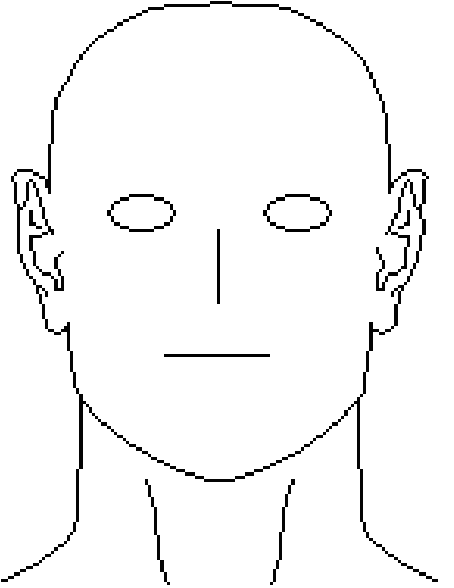 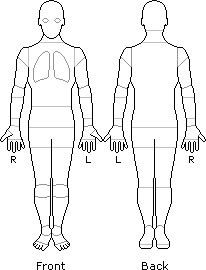  NB – Sense College recognises that bullying can occur between colleagues in the workplace.  Bullying is against the values that Sense upholds.  If you feel you have been the victim of bullying in the workplace, please refer to the relevant HR policies and guidance, available on Engage, or speak to your line manager. Name of the possible VICTIM – the person who may have been bullied Day & Date of incident Service ESFA                ELP  Name & Role of person making this report Name of Centre Name of Centre Where did the incident take place?   Sense Centre   In the Community  Other  _____________ Name of the ALLEGED PERPETRATOR  – the person who may have demonstrated bullying/inappropriate behaviour towards another How was the incident disclosed? Please provide brief details relating to the incident / reasons for potential bullying concern: Did this bullying incident result in an accident form being completed?   Yes   No If yes – please note System entry reference here: Did this bullying incident result in a behaviour form being completed?   Yes   No If yes – please note System entry reference here:  Please record the thoughts/wishes of the individual who has been bullied.  	What would they like to see happen?  How has this information been gathered? Incident Referred to:   EC/AC   ESM   Designated SfG Lead/SMT Action Taken: Deputy Designated Person’s Comments: Follow up Information or Outcomes Please record how the named individual has been involved in resolving this. Administration Use Only   ESFA Learners Only Entered on Databridge System   Referred to Safeguarding 